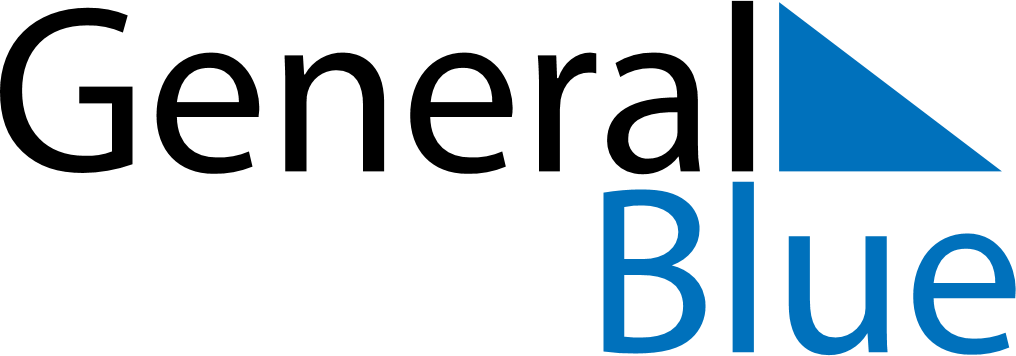 October 2020October 2020October 2020October 2020October 2020October 2020VenezuelaVenezuelaVenezuelaVenezuelaVenezuelaVenezuelaMondayTuesdayWednesdayThursdayFridaySaturdaySunday123456789101112131415161718Day of Indigenous Resistance19202122232425262728293031NOTES